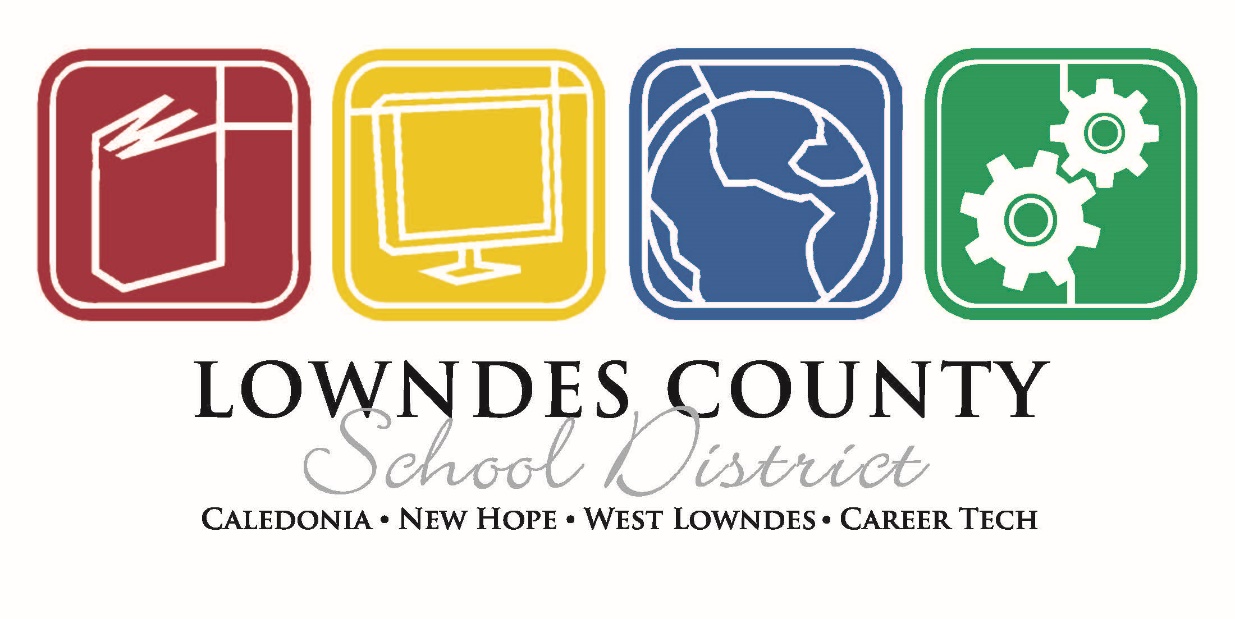 Schoology Parent Account Request Form*ONLY FILL THIS OUT IF YOU DO NOT ALREADY HAVE A PARENT ACCOUNT.Name: ________________________________________Email Address: _________________________________Phone Number: ________________________________Children names and schools:____________________________________________________________________________________________________________________________________________________________________________________________________________You will be notified via email regarding your parent account for Schoology. You only need 1 form per parent. You can put all children on the same form. Schoology Parent Account Request Form*ONLY FILL THIS OUT IF YOU DO NOT ALREADY HAVE A PARENT ACCOUNT.Name: ________________________________________Email Address: _________________________________Phone Number: ________________________________Children names and schools:____________________________________________________________________________________________________________________________________________________________________________________________________________You will be notified via email regarding your parent account for Schoology. You only need 1 form per parent. You can put all children on the same form. 